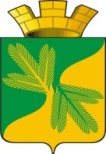 Ханты - Мансийский автономный округ – ЮграСоветский районАДМИНИСТРАЦИЯ ГОРОДСКОГО ПОСЕЛЕНИЯ ТАЁЖНЫЙП О С Т А Н О В Л Е Н И Е 22 января 2020 года										         № 21Об утверждении Руководства по соблюдению обязательных требований при осуществлении муниципального контроля в области торговой деятельности на территории городского поселения ТаёжныйВ соответствии с пунктом 2 части 2 статьи 8.2 Федерального закона от 26.12.2008 № 294-ФЗ «О защите прав юридических лиц и индивидуальных предпринимателей при осуществлении государственного контроля (надзора) и муниципального контроля»:1. Утвердить Руководство по соблюдению обязательных требований при осуществлении муниципального контроля в области торговой деятельности на территории городского поселения Таёжный (приложение).2. Опубликовать настоящее постановление в газете «Вестник Таёжного» и разместить на официальном сайте городского поселения Таёжный.3. Настоящее постановление вступает в силу после его официального опубликования.Глава городского поселения Таёжный						       А.Р. АшировПриложениек постановлению администрациигородского поселения Таёжныйот 22.01.2020 № 21 РУКОВОДСТВОпо соблюдению обязательных требований при осуществлении муниципального контроля в области торговой деятельности на территории городского поселения ТаёжныйI. Общие положения1.1. Предметом муниципального контроля в области торговой деятельности на территории городского поселения Таёжный является соблюдение юридическими лицами, их руководителями и иными должностными лицами, индивидуальными предпринимателями, их уполномоченными представителями, гражданами (далее - субъект проверки) в процессе осуществления деятельности на территории городского поселения Таёжный требований, установленных муниципальными правовыми актами, по размещению нестационарных торговых объектов на территории городского поселения Таёжный в соответствии со схемой размещения нестационарных торговых объектов (далее - обязательные требования).1.2. Органом местного самоуправления, исполняющим муниципальную функцию, является администрация городского поселения Таёжный (далее - орган муниципального контроля).1.3. Муниципальный контроль в области торговой деятельности на территории городского поселения Таёжный осуществляется во взаимодействии с федеральными и региональными органами исполнительной власти (в том числе органами федерального и регионального государственного надзора), органами прокуратуры, органами местного самоуправления, юридическими лицами, индивидуальными предпринимателями и гражданами.1.4. Муниципальный контроль в области торговой деятельности на территории городского поселения Таёжный осуществляется органом муниципального контроля в форме плановых, внеплановых проверок соблюдения юридическими лицами, индивидуальными предпринимателями обязательных требований, а также путем проведения мероприятий без взаимодействия с юридическими лицами и индивидуальными предпринимателями.1.5. Должностные лица органа муниципального контроля при осуществлении муниципального контроля в области торговой деятельности на территории городского поселения Таёжный имеют права и несут обязанности, установленные действующим федеральным законодательством, законодательством Ханты-Мансийского автономного округа - Югры, муниципальными нормативными правовыми актами.II. Обязательные требования при осуществлении муниципального контроля в области торговой деятельности на территории городского поселения Таёжный2.1. Плановые проверки соблюдения юридическими лицами, индивидуальными предпринимателями обязательных требований проводятся в форме документарной и (или) выездной проверки в порядке, установленном статьями 11, 12 Федерального закона от 26.12.2008 № 294-ФЗ «О защите прав юридических лиц и индивидуальных предпринимателей при осуществлении государственного контроля (надзора) и муниципального контроля» (далее - Федеральный закон № 294-ФЗ).Плановые проверки проводятся с участием представителей проверяемой стороны. О проведении проверки юридические лица, индивидуальные предприниматели уведомляются в порядке и сроки, установленные Федеральным законом № 294-ФЗ.В случае выявления нарушений обязательных требований при проведении плановой проверки:1) выдается предписание об устранении выявленных нарушений с указанием сроков их устранения;2) принимаются меры по контролю за устранением выявленных нарушений, а также меры по привлечению лиц, допустивших выявленные нарушения, к ответственности.2.2. Внеплановые проверки соблюдения юридическими лицами, индивидуальными предпринимателями обязательных требований (далее - плановые проверки) проводятся при наличии оснований и в порядке, установленном частью 2 статьи 10 Федерального закона № 294-ФЗ.Внеплановая выездная проверка юридических лиц и индивидуальных предпринимателей может быть проведена по основаниям, указанным в подпунктах «а», «б» пункта 2, пункте 2.1 части 2 статьи 10 Федерального закона № 294-ФЗ, после согласования с органом прокуратуры.Внеплановые проверки проводятся в форме документарной и (или) выездной проверки в порядке, установленном статьями 11, 12 Федерального закона № 294-ФЗ.Внеплановые проверки проводятся с участием представителей проверяемой стороны. О проведении проверки юридические лица, индивидуальные предприниматели уведомляются в порядке и сроки, установленные Федеральным законом № 294-ФЗ.В случае выявления нарушений обязательных требований при проведении внеплановой проверки:1) выдается предписание об устранении выявленных нарушений с указанием сроков их устранения;2) принимаются меры по контролю за устранением выявленных нарушений, а также меры по привлечению лиц, допустивших выявленные нарушения, к ответственности.2.3. Мероприятия без взаимодействия с юридическими лицами и индивидуальными предпринимателями проводятся органом муниципального контроля в пределах своей компетенции на основании заданий на проведение таких мероприятий. К мероприятиям, при проведении которых не требуется взаимодействие органа муниципального контроля с юридическими лицами и индивидуальными предпринимателями, относятся плановые (рейдовые) осмотры (обследования) территории городского поселения Таёжный.В случае выявления нарушений обязательных требований при проведении мероприятий без взаимодействия с юридическими лицами и индивидуальными предпринимателями должностные лица органа муниципального контроля принимают в пределах своей компетенции меры по пресечению таких нарушений, а также направляют в письменной форме директору департамента экономики администрации района информацию о выявленных нарушениях для принятия при необходимости решения о назначении внеплановой проверки юридического лица, индивидуального предпринимателя по основаниям, указанным в пункте 2 части 2 статьи 10 Федерального закона № 294-ФЗ.В случае получения в ходе проведения мероприятий без взаимодействия с юридическими лицами, индивидуальными предпринимателями сведений о готовящихся нарушениях или признаках нарушения обязательных требований орган муниципального контроля направляет юридическому лицу, индивидуальному предпринимателю предостережение о недопустимости нарушения обязательных требований.2.4. Перечень обязательных требований.2.4.1. Юридические лица, их руководители, иные должностные лица или уполномоченные представители юридических лиц, индивидуальные предприниматели, их уполномоченные представители, допустившие нарушение Федерального закона № 294-ФЗ, необоснованно препятствующие проведению проверок, уклоняющиеся от проведения проверок и (или) не исполняющие в установленный срок предписаний органов государственного контроля (надзора), органов муниципального контроля об устранении выявленных нарушений обязательных требований или требований, установленных муниципальными правовыми актами, несут ответственность в соответствии с законодательством Российской Федерации. Несоблюдение вышеуказанных требований образует составы административного правонарушения, предусмотренные главой 19 Кодекса Российской Федерации об административных правонарушениях, а именно:статья 19.4. Неповиновение законному распоряжению должностного лица органа, осуществляющего государственный надзор (контроль), муниципальный контроль;статья 19.4.1. Воспрепятствование законной деятельности должностного лица органа государственного контроля (надзора), органа муниципального контроля;статья 19.5. Невыполнение в срок законного предписания (постановления, представления, решения) органа (должностного лица), осуществляющего государственный надзор (контроль), муниципальный контроль;статья 19.7. Непредставление сведений (информации).2.4.2. Обязательные требования, предъявляемые при осуществлении муниципального контроля в области торговой деятельности на территории городского поселения Таёжный.Содержание обязательных требованийРеквизиты нормативного правового акта (подзаконного правового акта), содержащего обязательные требованияМеры ответственностиМеры ответственностиРазмещение нестационарного торгового объекта на территории поселения в соответствии с утвержденной органом местного самоуправления схемой размещения нестационарных торговых объектовстатья 10 Федерального закона от 28.12.2009 № 381-ФЗ «Об основах государственного регулирования торговой деятельности в Российской Федерации»часть 1 статьи 37 Закона Ханты-Мансийского автономного округа - Югры от 11.06.2010 № 102-оз «Об административных правонарушениях»часть 1 статьи 37 Закона Ханты-Мансийского автономного округа - Югры от 11.06.2010 № 102-оз «Об административных правонарушениях»